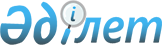 О внесении изменений и дополнений в некоторые законодательные акты Республики Казахстан по вопросам прокурорского надзораЗакон Республики Казахстан от 9 августа 2002 года N 346

      Внести изменения и дополнения в следующие законодательные акты Республики Казахстан: 

      1. В Закон Республики Казахстан от 8 июля 1994 г. Z942000_ "О санитарно-эпидемиологическом благополучии населения" (Ведомости Верховного Совета Республики Казахстан, 1994 г., N 8, ст. 131; Ведомости Парламента Республики Казахстан, 1998 г., N 17-18, ст. 225; 1999 г., N 23, ст. 931): 

      1) в статье 15: 

      абзац шестнадцатый после слова "приостанавливать" дополнить словами ", с обязательным письменным уведомлением прокурора в течение двадцати четырех часов"; 

      абзац семнадцатый после слова "приостанавливать" дополнить словами ", с обязательным письменным уведомлением прокурора в течение двадцати четырех часов,"; 

      абзацы восемнадцатый, девятнадцатый, двадцатый, двадцать первый после слова "запрещать" дополнить словами ", с обязательным письменным уведомлением прокурора в течение двадцати четырех часов,"; 

      дополнить частью второй следующего содержания: 

      "Получив уведомление, предусмотренное абзацами шестнадцатым - двадцать первым, прокурор проверяет законность произведенных действий и в случае их незаконности отменяет или снимает меры запретительно-ограничительного характера своим постановлением."; 

      2) в статье 17: 

      часть четвертую после слов "в исключительных случаях" дополнить словами ", с обязательным письменным уведомлением прокурора в течение двадцати четырех часов,"; 

      дополнить частью пятой следующего содержания: 

      "Получив уведомление, предусмотренное частью четвертой, прокурор проверяет законность произведенных действий и в случае их незаконности отменяет или снимает меры запретительно-ограничительного характера своим постановлением.". 



 

      2. В Закон Республики Казахстан от 15 сентября 1994 г. Z944000_ "Об оперативно-розыскной деятельности" (Ведомости Верховного Совета Республики Казахстан, 1994 г., N 13-14, ст. 199; 1995 г., N 24, ст. 167; Ведомости Парламента Республики Казахстан, 1996 г., N 14, ст. 275; 1998 г., N 24, ст. 436; 2000 г., N 3-4, ст. 66; 2001 г., N 8, ст. 53; N 17-18, ст. 245; 2002 г., N 4, ст. 32): 

      1) пункт 2 статьи 4 после слов "оперативно-розыскную деятельность" дополнить словами "по согласованию с Генеральным Прокурором Республики"; 

      2) пункт 1 статьи 10 дополнить подпунктом в-1) следующего содержания: 

      "в-1) постановления Генерального Прокурора Республики Казахстан и его заместителей, прокуроров областей и приравненных к ним прокуроров;"; 

      3) абзац пятый пункта 3 статьи 11 изложить в следующей редакции: 

      "- негласное прослушивание и запись разговоров с использованием видео-, аудиотехники или иных специальных технических средств, прослушивание и запись переговоров, ведущихся с телефонов и других переговорных устройств, а также получение сведений о произведенных телефонных переговорах;"; 

      4) в статье 12: 

      в подпунктах а), б) и в) пункта 2 слова "прослушивание телефонных и иных переговоров" заменить словами "негласное прослушивание и запись разговоров с использованием видео-, аудиотехники или иных специальных технических средств, прослушивание и запись переговоров, ведущихся с телефонов и других переговорных устройств, а также получение сведений о произведенных телефонных переговорах"; 

      часть первую пункта 4 после слов "охраняемые законом" дополнить словами "неприкосновенность частной жизни,"; 

      пункт 6 после слова "прослушивание" дополнить словами "и запись разговоров,"; 

      5) статью 25 изложить в следующей редакции: 

      "Статья 25. Надзор за оперативно-розыскной деятельностью 



 

      1. Надзор за соблюдением законности при осуществлении оперативно-розыскной деятельности осуществляют Генеральный Прокурор Республики Казахстан и подчиненные ему прокуроры. 

      2. При осуществлении надзора за оперативно-розыскной деятельностью прокурор: 

      1) получает дела оперативно-розыскного производства, материалы, документы и другие необходимые сведения о ходе оперативно-розыскной деятельности, кроме сведений о личности граждан, сотрудничающих или сотрудничавших на негласной основе с органами, осуществляющими оперативно-розыскную деятельность; 

      2) проверяет законность проведения специальных оперативно-розыскных мероприятий органами, осуществляющими оперативно-розыскную деятельность; 

      3) прекращает своим постановлением оперативно-розыскные мероприятия в случае выявления нарушений закона, прав человека и гражданина при осуществлении оперативно-розыскной деятельности; 

      4) рассматривает жалобы и заявления на действия и решения должностных лиц органов, осуществляющих оперативно-розыскную деятельность; 

      5) опротестовывает противоречащие K951000_ Конституции, законам и актам Президента Республики нормативные правовые акты, регламентирующие организацию и тактику проведения оперативно-розыскных мероприятий, издаваемые органами, осуществляющими оперативно-розыскную деятельность; 

      6) выносит в отношении сотрудников, допустивших противоправные действия при проведении оперативно-розыскных мероприятий, постановления о возбуждении уголовного дела, дисциплинарного производства; 

      7) выносит другие акты прокурорского надзора по выявленным фактам нарушений при осуществлении надзора за законностью оперативно-розыскной деятельности; 

      8) своим мотивированным постановлением освобождает незаконно задержанных лиц либо отменяет незаконные постановления о задержании лиц; 

      9) при необходимости требует от руководителей органов, осуществляющих оперативно-розыскную деятельность, проведения проверок в подчиненных им органах в целях устранения нарушений закона; 

      10) в случаях, установленных законодательством Республики Казахстан, дает санкцию на проведение оперативно-розыскных мероприятий. 

      3. Генеральный Прокурор в пределах своей компетенции принимает нормативные правовые акты по вопросам применения норм законодательства Республики Казахстан об оперативно-розыскной деятельности, обязательные для исполнения органами, осуществляющими оперативно-розыскную деятельность. 

      4. В целях выявления нарушений законности со стороны органов, осуществляющих оперативно-розыскную деятельность, прокурор вправе привлекать специалистов органов прокуратуры и иных специалистов с использованием специальных технических средств.". 



 

      3. В Закон Республики Казахстан от 20 июля 1995 г. Z952368_ "О таможенном деле в Республике Казахстан" (Ведомости Верховного Совета Республики Казахстан, 1995 г., N 13, 23, ст. 152; Ведомости Парламента Республики Казахстан, 1996 г., N 1, ст. 180; N 18, ст. 367; 1997 г., N 11, ст. 144; N 12, ст. 189; N 22, ст. 333; 1998 г., N 4, ст. 46; N 24, ст. 436; 1999 г., N 20, ст. 717; 2000 г., N 3-4, ст. 66; N 6, ст. 142; N 10, ст. 244; N 18, ст. 338; 2001 г., N 15-16, ст. 224; N 20, ст. 257; N 23, ст. 309; 2002 г., N 6, ст. 74): 

      1) часть третью статьи 100 дополнить предложениями следующего содержания: "После получения положительного заключения таможенные органы обязаны об этом письменно уведомить прокурора не позднее чем за двадцать четыре часа до уничтожения товаров. Получив уведомление, прокурор проверяет законность произведенных действий и в случае их незаконности принимает меры прокурорского надзора."; 

      2) в статье 140: 

      часть шестую после слова "платежей" дополнить словами "в порядке, установленном законодательными актами Республики Казахстан,"; 

      часть седьмую после слова "пени" дополнить словами "в порядке, установленном законодательными актами Республики Казахстан,"; 

      3) в статье 207: 

      после слов "имеют право доступа" дополнить словами "(без проведения обыска и досмотра)"; 

      после слов "и в помещения любых лиц" дополнить словами ", за исключением жилых помещений, доступ в которые санкционируется прокурором"; 

      дополнить предложениями следующего содержания: "В случаях, не терпящих отлагательства, действия, требующие санкции прокурора, могут быть произведены без таковой, но с последующим письменным уведомлением его в течение двадцати четырех часов. Получив указанное уведомление, прокурор проверяет законность произведенных действий и в случае их незаконности отменяет или снимает меры запретительно-ограничительного характера своим постановлением.". 



 

      4. В Закон Республики Казахстан от 31 августа 1995 г. Z952444_ "О банках и банковской деятельности в Республике Казахстан" (Ведомости Верховного Совета Республики Казахстан, 1995 г., N 15-16, ст. 106; Ведомости Парламента Республики Казахстан, 1996 г., N 2, ст. 184; N 15, ст. 281; N 19, ст. 370; 1997 г., N 5, ст. 58; N 13-14, ст. 205; N 22, ст. 333; 1998 г., N 11-12, ст. 176; N 17-18, ст. 224; 1999 г., N 20, ст. 727; 2000 г., N 3-4, ст. 66; N 22, ст. 408; 2001 г., N 8, ст. 52; N 9, ст. 86): 

      в части второй пункта 1 статьи 51 слова "с обязательным уведомлением прокурора" заменить словами "санкционированным прокурором". 



 

      5. В Указ Президента Республики Казахстан, имеющий силу Закона, от 21 декабря 1995 г. N 2709 Z952709_ "О прокуратуре Республики Казахстан" (Ведомости Верховного Совета Республики Казахстан, 1995 г., N 24, ст. 156; Ведомости Парламента Республики Казахстан, 1997 г., N 12, ст. 184; 1998 г., N 15, ст. 208; 1999 г., N 8, ст. 247; N 21, ст. 774; 2000 г., N 3-4, ст. 66; N 6, ст. 142; 2001 г., N 20, ст. 257): 

      1) форму акта и заголовок изложить в следующей редакции: 

      "Закон Республики Казахстан "О Прокуратуре"; 

      2) преамбулу исключить; 

      3) по всему тексту слова "Указ", "Указом", "Указу", "Указа" заменить соответственно словами "Закон", "Законом", "Закону", "Закона"; 

      4) в главах цифры "I-XII" заменить соответственно цифрами "1-12"; 

      5) в статье 2 слова "законами, международными договорами Республики Казахстан" заменить словами "законодательными актами, международными договорами, ратифицированными Республикой Казахстан"; 

      6) подпункт 6) статьи 4 после слова "показателей" дополнить словами ", ведет специальные учеты"; после слов "правовой статистики" дополнить словами "и специальных учетов"; 

      7) в статье 6: 

      пункт 2 дополнить подпунктом 3) следующего содержания: 

      "3) принять иные необходимые меры для обеспечения надзорной деятельности прокуроров и обеспечения их безопасности."; 

      пункт 5 изложить в следующей редакции: 

      "5. Прокуроры в пределах своей компетенции имеют право на беспрепятственный вход в помещения государственных органов, организаций, независимо от форм собственности, безотлагательный прием их руководителями и другими должностными лицами по вопросам проверки, доступ к документам и материалам, ознакомление с судебными делами и их истребование из суда, за исключением случаев, когда материалы дела находятся непосредственно в судебном производстве."; 

      дополнить пунктами 6-8 следующего содержания: 

      "6. Должностные лица и граждане обязаны явиться по требованию прокурора в установленное им время для дачи показаний. Вызов оформляется письменным уведомлением-повесткой и вручается под расписку. Уведомление может быть также направлено телефонограммой, телеграммой или с использованием других средств связи, обеспечивающих его надлежащую передачу. 

      7. Неисполнение законных требований прокурора либо неявка по требованию прокурора без уважительных причин влекут ответственность, предусмотренную законами Республики Казахстан. Прокурор вправе в случае неисполнения предписаний и постановлений в пределах своей компетенции обратить их к принудительному исполнению. 

      8. Прокурор не обязан давать каких-либо объяснений по существу находящихся в его производстве дел и материалов, а также представлять их кому бы то ни было для ознакомления иначе как в случаях и порядке, предусмотренных законом. Никто не вправе разглашать материалы проверок и дел без разрешения прокурора, в производстве которого они находятся, до их завершения."; 

      8) в статье 8: 

      пункт 1 дополнить предложением следующего содержания: "Обжалование требований и актов прокурора не приостанавливает их исполнение."; 

      пункт 2 изложить в следующей редакции: 

      "2. Суд либо вышестоящий прокурор может до вынесения решения по заявлению (жалобе) на действия или акты прокурора приостановить их исполнение."; 

      дополнить пунктом 3 следующего содержания: 

      "3. Вышестоящий прокурор по жалобе граждан и (или) юридических лиц либо по своей инициативе может отменить либо отозвать акты нижестоящего прокурора."; 

      9) в статье 11: 

      дополнить подпунктами 4-1) и 4-2) следующего содержания: 

      "4-1) принимает в пределах своей компетенции следующие нормативные правовые акты: 

      по вопросам применения норм Z970206_ Уголовно-процессуального кодекса и законодательства Республики Казахстан об оперативно-розыскной деятельности, обязательные для исполнения органами дознания и следствия, а также органами, осуществляющими оперативно-розыскную деятельность; 

      по вопросам правовой статистики и специальных учетов, обязательные для всех субъектов правовой статистики; 

      другие нормативные правовые акты в соответствии с настоящим Законом и иными законодательными актами Республики Казахстан; 

      4-2) принимает решение о согласовании по нормативным правовым актам, издаваемым органами, осуществляющими оперативно-розыскную деятельность, дознание и следствие;";     дополнить подпунктом 10-1) следующего содержания:     "10-1) присваивает звание "Почетный работник Прокуратуры", утверждает Положение о порядке присвоения этого звания;";     дополнить подпунктом 11-1) следующего содержания:     "11-1) вносит предложения на рассмотрение пленарного заседания Верховного Суда о даче разъяснений по вопросам судебной практики;";     10) в статье 12:     пункт 3 изложить в следующей редакции:     "3. Структура Генеральной прокуратуры и полномочия ее сотрудников определяются Генеральным Прокурором.";     пункт 4 исключить;     11) пункт 1 статьи 14 дополнить словами "сроком на пять лет";     12) пункт 1 статьи 15 дополнить словами ", назначаемыми Генеральным Прокурором Республики сроком на пять лет";     13) статью 18 дополнить пунктом 1-1 следующего содержания: 

       "1-1. Акты прокурорского надзора, приостанавливающие действие нормативных правовых актов, подлежат опубликованию."; 

      14) в статье 20: 

      в пункте 2: 

      после слова "выемки" дополнить словом "досмотра,"; 

      после слова "акта" дополнить словами "о принудительном исполнении требований прокурора, о доставлении (приводе)"; 

      пункт 3 изложить в следующей редакции: 

      "3. Постановление прокурора подлежит обязательному исполнению уполномоченным органом или должностным лицом в установленный законом срок, а при отсутствии такового в срок, установленный прокурором. О результатах исполнения постановления прокурору сообщается незамедлительно. Неисполнение постановления прокурора в установленные сроки влечет ответственность, предусмотренную законами Республики Казахстан."; 

      15) в статье 21: 

      в пункте 1: 

      в подпункте 5) слова "иностранных граждан" заменить словом "иностранцев"; 

      дополнить подпунктами 5-1)-5-4) следующего содержания: 

      "5-1) негласное прослушивание и запись разговоров с использованием видео-, аудиотехники или иных специальных технических средств, а также прослушивание и запись переговоров, ведущихся с телефонов и других переговорных устройств; 

      5-2) доступ государственных органов и их должностных лиц (за исключением должностных лиц Национального Банка Республики Казахстан) к документам, содержащим банковскую тайну; 

      5-3) арест на деньги и другое имущество физических и юридических лиц, находящиеся в банках, и приостановление расходных операций на банковских (за исключением корреспондентских) счетах физических и юридических лиц; 

      5-4) объявление международного розыска в отношении лица, совершившего преступление на территории Республики Казахстан и скрывающегося от следствия;"; 

      пункт 2 дополнить словами ", в течение двадцати четырех часов"; 

      16) в статье 23: 

      в пункте 1 слова "юридических и физических лиц" заменить словами "физических и юридических лиц"; 

      пункт 2 дополнить предложением следующего содержания: "Прокурор вправе своим постановлением приостановить действие опротестованного акта до рассмотрения заявления судом."; 

      17) в статье 24: 

      пункт 1 дополнить предложениями следующего содержания: "Предписание вносится в случае, если нарушение закона носит явный характер, может причинить существенный вред правам и свободам человека и гражданина, а также охраняемым законом интересам юридических лиц, общества и государства и не будет незамедлительно устранено. Предписание не может выноситься на нормативные правовые акты."; 

      в пункте 2 слова "В предписании содержатся" заменить словами "В предписании должны содержаться"; 

      пункт 3 изложить в следующей редакции: 

      "3. Предписание подлежит обязательному исполнению в срок, установленный прокурором. Об исполнении предписания незамедлительно сообщается прокурору. Неисполнение предписания прокурора влечет ответственность, предусмотренную законами Республики Казахстан."; 

      дополнить пунктами 4 и 5 следующего содержания: 

      "4. Предписание может быть обжаловано вышестоящему прокурору либо в суд. Обжалование предписания не приостанавливает его исполнения. 

      5. Вышестоящий прокурор или суд может приостановить исполнение предписания до принятия решения по жалобе."; 

      18) первое предложение пункта 2 статьи 25 дополнить словами "с обязательным принятием мер по устранению нарушений законности, а также причин и условий, способствующих им"; 

      19) дополнить статьей 26-1 следующего содержания: 

      "Статья 26-1. Меры принудительного исполнения правовых 

                    актов прокурора 



 

      1. В случае неисполнения в добровольном порядке постановлений и предписаний прокурора он вправе вынести постановление о принудительном исполнении требований прокурора, за исключением предусматривающих принудительное лишение имущества, и направить его для исполнения в уполномоченные государственные органы. 

      2. Уполномоченные государственные органы обязаны по получении соответствующего постановления прокурора незамедлительно принять меры к его исполнению. 

      3. В случае отказа должностных лиц, граждан от явки для дачи показаний в органы прокуратуры прокурор вправе вынести постановление о доставлении (приводе) такого лица в органы прокуратуры, которое исполняется органами внутренних дел в течение двадцати четырех часов."; 

      20) в статье 27 слово "государственных" исключить; 

      21) в статье 29: 

      в пункте 1: 

      подпункт 1) изложить в следующей редакции: 

      "1) вызывать граждан и должностных лиц и получать от них показания по вопросам проводимой проверки;"; 

      дополнить подпунктами 2-1), 2-2) следующего содержания: 

      "2-1) получать в банках сведения по операциям и счетам физических и юридических лиц по вопросам проводимой проверки с соблюдением требований к неразглашению сведений, составляющих коммерческую, банковскую и иную охраняемую законом тайну;     2-2) в целях выявления скрытых преступлений требовать от компетентных органов осуществления оперативно-розыскных мероприятий с уведомлением об их результатах;";     подпункт 6) изложить в следующей редакции:     "6) привлекать к осуществлению проверок сотрудников других правоохранительных органов для обеспечения безопасности и надзорной деятельности;";     дополнить подпунктом 6-1) следующего содержания:     "6-1) назначать экспертизы;";     в пункте 2:     подпункт 3) после слова "правонарушении" дополнить словами ", о принудительном исполнении требований прокурора, о доставлении (приводе)";     в подпункте 6) слова "юридических и физических лиц" заменить словами "физических и юридических лиц";     22) в пункте 1 статьи 30 слово "(кассационном)" исключить;     23) в статье 33 слова "в Пленум" заменить словами "на пленарное заседание";     24) в статье 35:     подпункт 1) изложить в следующей редакции: 

       "1) получает прекращенные и находящиеся в производстве дела оперативно-розыскной деятельности, материалы, документы и другие необходимые сведения о ходе оперативно-розыскной деятельности, кроме сведений о личности граждан, сотрудничающих или сотрудничавших на негласной основе с органами, осуществляющими оперативно-розыскную деятельность;"; 

      в подпункте 4) слова "акты нормативного характера" заменить словами "нормативные правовые акты"; 

      25) пункт 1 статьи 38 дополнить подпунктом 11-1) следующего содержания: 

      "11-1) санкционирует объявление международного розыска в отношении лица, совершившего преступление на территории Республики Казахстан и скрывающегося от следствия;"; 

      26) в подпункте 6) статьи 41 слова "физических и" исключить; 

      27) в подпунктах 1) и 5) статьи 42 слова "или решение", "или решения" исключить; 

      28) в подпункте 4) статьи 43 слово ", хозяйственным" исключить; 

      29) подпункт 4) статьи 46 изложить в следующей редакции: 

      "4) в предусмотренных законом случаях санкционирует действия должностных лиц, осуществляющих оперативно-розыскную деятельность, дознание и следствие;"; 

      30) в статье 48: 

      пункт 1 изложить в следующей редакции: 

      "1. Прокурор - должностное лицо, осуществляющее в пределах своей компетенции надзор за точным и единообразным применением законов, указов Президента Республики Казахстан, иных нормативных правовых актов, за законностью оперативно-розыскной деятельности, дознания, следствия, административного и исполнительного производства, представительство интересов государства в суде, а также уголовное преследование в случаях, порядке и пределах, установленных законом. 

      Прокурорами являются: Генеральный Прокурор Республики, его первый заместитель и заместители, старшие помощники и помощники, помощники по особым поручениям, начальники департаментов, управлений и отделов органов прокуратуры и их заместители, все нижестоящие прокуроры, их заместители, старшие помощники и помощники, прокуроры по отрасли надзора, старшие прокуроры и прокуроры управлений и отделов органов прокуратуры, а также военные, уполномоченные и специальные прокуроры."; 

      пункт 7 дополнить словами ", на которых в полном объеме распространяется законодательство Республики Казахстан о военной службе и статусе военнослужащих Вооруженных Сил Республики Казахстан";     31) статью 49 изложить в следующей редакции:     "Статья 49. Классные чины, воинские звания и форменная                 одежда сотрудников органов прокуратуры     1. Сотрудникам органов прокуратуры в соответствии с занимаемой должностью, квалификацией и стажем специальной службы присваиваются классные чины или воинские звания:     государственный советник юстиции высшего класса;     государственный советник юстиции 1 класса, генерал-полковник юстиции;     государственный советник юстиции 2 класса, генерал-лейтенант юстиции;     государственный советник юстиции 3 класса, генерал-майор юстиции;     старший советник юстиции, полковник юстиции;     советник юстиции, подполковник юстиции;     младший советник юстиции, майор юстиции;     юрист 1 класса, капитан юстиции;      юрист 2 класса, старший лейтенант юстиции;     юрист 3 класса, лейтенант юстиции;     младший юрист, младший лейтенант, старший прапорщик, прапорщик. 

       2. Классные чины государственного советника юстиции высшего класса, государственных советников юстиции 1, 2 и 3 классов, воинские звания генералов юстиции присваиваются Президентом Республики Казахстан. 

      3. Сотрудники органов прокуратуры, которым присвоены классные чины или воинские звания, бесплатно обеспечиваются форменной одеждой. 

      4. Образцы формы и знаков различия, порядок ношения форменной одежды и норма обеспечения, а также порядок присвоения и лишения классных чинов или воинских званий определяются Положением о прохождении службы в органах прокуратуры, утверждаемым Президентом Республики Казахстан. 

      5. Лицам, имеющим классные чины или воинские звания, в соответствии с законодательством Республики Казахстан устанавливается доплата за классные чины или оклады по воинским званиям.". 



 

      6. В Указ Президента Республики Казахстан, имеющий силу Закона, от 21 декабря 1995 г. N 2707 U952707_ "Об органах внутренних дел Республики Казахстан" (Ведомости Верховного Совета Республики Казахстан, 1995 г., N 23, ст. 154; Ведомости Парламента Республики Казахстан, 1997 г., N 7, ст. 79; N 12, ст. 184; 1998 г., N 17-18, ст. 225; N 23, ст. 416; N 24, ст. 436; 1999 г., N 8, ст. 233, 247; N 23, ст. 920; 2000 г., N 3-4, ст. 66; 2001 г., N 13-14, ст. 174; N 17-18, ст. 245; N 20, ст. 257; N 23, ст. 309): 

      пункт 1 статьи 10 дополнить подпунктом 12-1) следующего содержания: 

      "12-1) исполнять постановления прокурора о принудительном доставлении (приводе) граждан и должностных лиц, а также исполнять иные письменные поручения и требования прокурора, вынесенные в пределах его компетенции;". 



 

      7. В Закон Республики Казахстан от 21 декабря 1995 г. Z952710_ "Об органах национальной безопасности Республики Казахстан" (Ведомости Верховного Совета Республики Казахстан, 1995 г., N 24, ст. 157; Ведомости Парламента Республики Казахстан, 1997 г., N 10, ст. 108; N 12, ст. 184; 1998 г., N 23, ст. 416; N 24, ст. 436; 1999 г., N 8, ст. 233; N 23, ст. 920; 2000 г., N 3-4, ст. 66; 2001 г., N 20, ст. 257; 2002 г., N 6, ст. 72): 

      статью 12 дополнить подпунктом 21) следующего содержания: 

      "21) исполнять письменные требования прокурора, связанные с осуществлением им надзорных функций.". 



 

      8. В Указ Президента Республики Казахстан, имеющий силу Закона, от 25 декабря 1995 г. N 2727 U952727_ "О государственной регистрации прав на недвижимое имущество и сделок с ним" (Ведомости Верховного Совета Республики Казахстан, 1995 г., N 24, ст. 168; Ведомости Парламента Республики Казахстан, 1997 г., N 21, ст. 277; 2001 г., N 24, ст. 338): 

      статью 18 дополнить частью второй следующего содержания: 

      "Регистрация права может быть приостановлена на основании актов прокурорского надзора до устранения нарушения закона.". 



 

      9. В Закон Республики Казахстан от 22 ноября 1996 г. "О пожарной безопасности" Z960048_ (Ведомости Парламента Республики Казахстан, 1996 г., N 18, ст. 368; 1998 г., N 23, ст. 416; 1999 г., N 20, ст. 728; N 23, ст. 931; 2000 г., N 6, ст. 142): 

      в статье 10: 

      абзац восьмой части четвертой после слова "приостановление" дополнить словами ", с обязательным письменным уведомлением прокурора в течение двадцати четырех часов,"; 

      часть шестую после слова "допускается" дополнить словами ", с обязательным письменным уведомлением прокурора в течение двадцати четырех часов,"; 

      дополнить частью седьмой следующего содержания: 

      "Получив уведомление, предусмотренное абзацем восьмым части четвертой и частью шестой настоящей статьи, прокурор проверяет законность произведенных действий и в случае их незаконности отменяет или снимает меры запретительно-ограничительного характера своим постановлением.". 



 

      10. В Закон Республики Казахстан от 21 января 1997 г. Z970067_ "О банкротстве" (Ведомости Парламента Республики Казахстан, 1997 г., N 1-2, ст. 7; N 13-14, ст. 205; 1998 г., N 14, ст. 198; N 17-18, ст. 225; 2000 г., N 22, ст. 408; 2001 г., N 8, ст. 52; N 17-18, ст. 240; N 24, ст. 338): 

      1) абзац первый статьи 30 после слов "по заявлению кредитора или" дополнить словами "прокурора либо";     2) подпункт 1) пункта 2 статьи 31 после слова "кредиторов" дополнить словом ", прокурора".     11. В Закон Республики Казахстан от 5 марта 1997 г.  Z970078_  "О регистрации сделок с ценными бумагами в Республике Казахстан" (Ведомости Парламента Республики Казахстан, 1997 г., N 5, ст. 53; N 13-14, ст. 205; 1998 г., N 17-18, ст. 224; 2001 г., N 8, ст. 52; N 15-16, ст. 238):     в статье 28:     пункт 2 дополнить словами "либо прокурору на основании постановления о проведении проверки";     пункт 4 после слова "постановлений" дополнить словом "прокурора,".     12. В Закон Республики Казахстан от 7 мая 1997 г.  Z970098_  "О государственной статистике" (Ведомости Парламента Республики Казахстан, 1997 г., N 9, ст. 91; 2001 г., N 4, ст. 23; 2002 г., N 1, ст. 3):     статью 11 дополнить абзацем шестым следующего содержания:     "по требованию прокурора безвозмездно представлять запрашиваемую информацию.". 

       13. В Закон Республики Казахстан от 15 июля 1997 г. Z970160_ "Об охране окружающей среды" (Ведомости Парламента Республики Казахстан, 1997 г., N 17-18, ст. 213; 1998 г., N 24, ст. 443; 1999 г., N 11, ст. 357; N 23, ст. 931; 2001 г., N 13-14, ст. 171; N 24, ст. 338): 

      в статье 77: 

      часть четвертую пункта 3 после слова "допускается" дополнить словами ", с обязательным письменным уведомлением прокурора в течение двадцати четырех часов,"; 

      дополнить пунктом 4 следующего содержания: 

      "4. Получив уведомления, предусмотренные пунктами вторым и третьим настоящей статьи, прокурор проверяет законность произведенных действий и в случае их незаконности отменяет или снимает меры запретительно-ограничительного характера своим постановлением.". 



 

      14. В K970167_ Уголовный кодекс Республики Казахстан от 16 июля 1997 г. (Ведомости Парламента Республики Казахстан, 1997 г., N 15-16, ст. 211; 1998 г., N 16, ст. 219; N 17-18, ст. 225; 1999 г., N 20, ст. 721; N 21, ст. 774; 2000 г., N 6, ст. 141; 2001 г., N 8, ст. 53, 54; 2002 г., N 4, ст. 32, 33): 

      дополнить статьей 321-1 следующего содержания: 

      "Статья 321-1. Воспрепятствование деятельности прокурора и 

                     неисполнение его законных требований 



 

      Неисполнение актов прокурорского надзора, а равно воспрепятствование его деятельности, если это повлекло причинение существенного вреда правам и законным интересам граждан или организаций либо охраняемым законом интересам общества или государства, - 

      наказываются штрафом в размере до пятисот месячных расчетных показателей или в размере заработной платы или иного дохода осужденного за период от двух до шести месяцев, либо привлечением к общественным работам на срок от ста восьмидесяти до двухсот сорока часов, либо арестом на срок до шести месяцев, либо лишением свободы на срок до одного года.". 



 

      15. В Z970206_ Уголовно-процессуальный кодекс Республики Казахстан от 13 декабря 1997 г. (Ведомости Парламента Республики Казахстан, 1997 г., N 23, ст. 335; 1998 г., N 23, ст. 416; 2000 г., N 3-4, ст. 66; N 6, ст. 141; 2001 г., N 8, ст. 53; N 15-16, ст. 239; N 17-18, ст. 245; N 21-22, ст. 281; 2002 г., N 4, ст. 32, 33): 

      1) статью 62 дополнить частью пятой следующего содержания: 

      "5. Генеральный Прокурор в пределах своей компетенции принимает нормативные правовые акты по вопросам применения норм настоящего Кодекса, обязательные для исполнения органами дознания и следствия. 

      Нормативные правовые акты органов, осуществляющих дознание и следствие, принимаются в пределах их компетенции по согласованию с Генеральным Прокурором.";     2) пункт 1) статьи 190 дополнить словами "или направить материалы для производства дополнительной проверки";     3) статью 466 изложить в следующей редакции:      "Статья 466. Приостановление исполнения приговора,                  постановления суда     Председатель Верховного Суда, Генеральный Прокурор Республики Казахстан и его заместители в пределах своей компетенции одновременно с истребованием дела вправе приостановить исполнение приговора, постановления суда для проверки в порядке надзора на срок не свыше трех месяцев.".     16. В Закон Республики Казахстан от 30 июня 1998 г.  Z980253_  "Об исполнительном производстве и статусе судебных исполнителей" (Ведомости Парламента Республики Казахстан, 1998 г., N 13, ст. 195; N 24, ст. 436; 1999 г., N 23, ст. 922; 2000 г., N 3-4, ст. 66; N 6, ст. 142):     1) пункт 1 статьи 5 дополнить подпунктом 4-1) следующего содержания:     "4-1) постановление прокурора о принудительном исполнении его требований;";     2) пункт 1 статьи 7 дополнить подпунктом 6) следующего содержания:     "6) постановления прокурора - в течение трех месяцев.". 

       17. В Закон Республики Казахстан от 2 июля 1998 г. Z980267_ "О борьбе с коррупцией" (Ведомости Парламента Республики Казахстан, 1998 г., N 15, ст. 209; 1999 г., N 21, ст. 774; 2000 г., N 5, ст. 116; 2001 г., N 13-14, ст. 172; N 17-18, ст. 241): 

      1) пункт 3 статьи 6 изложить в следующей редакции: 

      "3. Органы, указанные в пункте 2 настоящей статьи, обязаны принимать меры, вытекающие из их полномочий, и незамедлительно направлять сведения обо всех случаях выявления коррупционных преступлений, совершаемых лицами, занимающими ответственную государственную должность, в органы правовой статистики и информации."; 

      2) пункт 1 статьи 16 после слов "соответствующую информацию в" дополнить словами "органы правовой статистики и информации,". 



 

      18. В K990411_ Гражданский процессуальный кодекс Республики Казахстан от 13 июля 1999 г. (Ведомости Парламента Республики Казахстан, 1999 г., N 18, ст. 644; 2000 г., N 3-4, ст. 66; N 10, ст. 244; 2001 г., N 8, ст. 52; N 15-16, ст. 239; N 21-22, ст. 281; N 24, ст. 338): 

      статью 396 изложить в следующей редакции: 

      "Статья 396. Приостановление исполнения судебного акта 



 

      Председатель Верховного Суда, Генеральный Прокурор Республики Казахстан и его заместители в пределах своей компетенции одновременно с истребованием дела вправе приостановить исполнение судебного акта для проверки в порядке надзора на срок не свыше трех месяцев.". 



 

      19. В Закон Республики Казахстан от 19 октября 2000 г. Z000085_ "Об охранной деятельности" (Ведомости Парламента Республики Казахстан, 2000 г., N 14-15, ст. 281; 2002 г., N 4, ст. 34): 

      пункт 5 статьи 19 дополнить словами "в течение двадцати четырех часов". 



 

      20. В K010155_ Кодекс Республики Казахстан об административных правонарушениях от 30 января 2001 г. (Ведомости Парламента Республики Казахстан, 2001 г., N 5-6, ст. 24; N 17-18, ст. 241; N 21-22, ст. 281; 2002 г., N 4, ст. 33): 

      1) подпункт 1) статьи 62 изложить в следующей редакции: 

      "1) продолжение противоправного поведения, несмотря на разъяснения закона прокурором и (или) требование уполномоченных на то лиц прекратить его;"; 

      2) в статье 69: 

      часть первую дополнить словами ", кроме случаев, предусмотренных настоящим Кодексом"; 

      дополнить частью 4-1 следующего содержания: 

      "4-1. Течение срока наложения административного взыскания за административное правонарушение приостанавливается с момента направления дела в судебные инстанции или должностному лицу государственного органа, уполномоченного рассматривать дела об административных правонарушениях. 

      Исчисление этих сроков возобновляется в случаях возвращения дела органу, уполномоченному возбуждать дела об административных правонарушениях, для устранения недостатков."; 

      дополнить частью 7 следующего содержания: 

      "7. Постановление судьи или уполномоченного органа о прекращении административного производства вне зависимости от срока, предусмотренного в части первой настоящей статьи, может быть пересмотрено по протесту прокурора в течение года со дня вступления его в законную силу."; 

      3) в части первой статьи 355 слово "ста" заменить словом "пятисот"; 

      4) дополнить статьей 521-1 следующего содержания: 

      "Статья 521-1. Неуведомление или несвоевременное 

                     уведомление прокурора 



 

      Неуведомление или несвоевременное уведомление прокурора о производстве государственным органом действий, требующих такого уведомления в соответствии с законодательными актами, - 

      влечет штраф на должностных лиц в размере до двухсот месячных расчетных показателей."; 

      5) в подпункте 6) части первой статьи 619 слово "соответствующей" заменить словами "соответствующих поручений прокурора или"; 

      6) часть первую статьи 637 после цифры "513" дополнить цифрой ", 521-1"; 

      7) часть вторую статьи 655 после слова "обжаловано" дополнить словом ", опротестовано"; 

      8) второе предложение статьи 672 изложить в следующей редакции: "Пересмотр судом в сторону, ухудшающую положение лица, привлеченного к административной ответственности, либо лица, в отношении которого административное производство прекращено, допускается в течение года со дня вступления в законную силу постановления суда или уполномоченного государственного органа."; 

      9) часть первую статьи 674 после слова "принадлежит" дополнить словами "Генеральному Прокурору, его заместителям,";     10) статью 676 после слов "Генерального Прокурора Республики Казахстан" дополнить словами "и его заместителей".     Президент     Республики Казахстан (Специалисты: Умбетова А.М.,              Мартина Н.А.)      
					© 2012. РГП на ПХВ «Институт законодательства и правовой информации Республики Казахстан» Министерства юстиции Республики Казахстан
				